Parish of Aston CantlowNOTICE OF MEETING OFPARISH COUNCILNOTICE IS HEREBY GIVEN THATA Meeting of the Parish Council for the above named Parish will be held in The Guild Hall, Aston Cantlow on the 12th January 2017 at 7.30 p.m.   Dated this 5th day of January 2017Clerk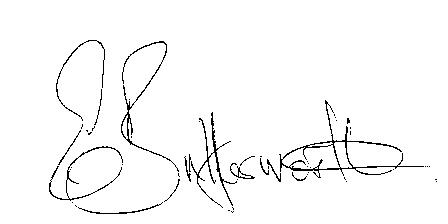 BUSINESS TO BE TRANSACTEDRecord of Members present.To receive apologies and approve reasons for absence.To receive written requests for Disclosable Pecuniary Interests where that interest is not already in the register of members’ interests.To approve the minutes of the meeting held on 10th November 2016.Public participation: To receive any questions or presentations from the public.County & District Councillors reports. For information only. Unless known in advance items raised for a decision will appear on the next agenda.Planning Matters – update on current planning applications.Progress reports – for information only and are items not on the agenda.Correspondence received:- Citizens Advice Service Annual Review and request for continued support.- WALC advisory – Defamation and Social Media.- WALC - Nominations for Attendance at a Royal Garden Party.- WALC training information. Parish Plan status.Precept – to agree Precept request for 2017/18Millenium plaque status.Lengthsman Scheme progress report.Defibrillator – update.Parish Council events.Payment of outstanding invoices.Councillors’ reports and items for the agenda for the next meeting. Cllrs. are reminded that this is not an opportunity for decision making.Date of next meeting:  9th February 2017 